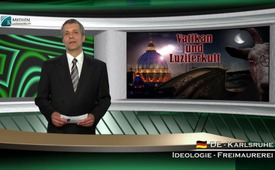 Ватикан и культ Люцифера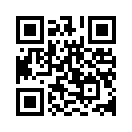 То, что уже в 1992 году раскрыла ведущая мексиканская газета «Proceso», в эти дни вновь волнует умы: из уст главного командира Верховного Совета массонов Мексики, Карлоса Васкуес Рангел, тогда услышали следующее, я цитирую – «В стенах тех восьми зданий, из которых состоит государство Ватикан, находится не меньше четырёх лож шотландских массонов».То, что уже в 1992 году раскрыла ведущая мексиканская газета «Proceso», в эти дни вновь волнует умы: из уст главного командира Верховного Совета массонов Мексики, Карлоса Васкуес Рангел, тогда услышали следующее, я цитирую – «В стенах тех восьми зданий, из которых состоит государство Ватикан, находится не меньше четырёх лож шотландских массонов». Один патер дал в этой связи показания, что в определённых странах, где церкви не позволенно проводить свою деятельность, эти ложи массонов тайно ведут дела Ватикана.

По ходу обширных расследований и просветительской работы в наши дни по всему миру собираются весомые доказательства, которые открывают эти  скандальные связи Ватикана с шотландскими массонами. Была эта десятилетняя борьба между католической церковью и иллюминатами лишь для общественности тактическим бутафорским сражением? Так же скрывалось от общественности, кто является создателем крупнейшего массонского ритуала, так называемого «шотландского ритуала» в его сегодняшней форме. Это был ни кто иной, как Альберт Пике. Альберт Пике, как практикующий сатанист, был так же известен, как сооснователь сатанинской церкви. С 1859 по 1891 Пике был главным командиром шотландского массонства. Как раз эта немаловажная взаимосвязь накаляет в настоящее время чувства по всему миру: Альберт Пике пишет в своём главном массонском труде «Mo-ralsand Dogma»: «Да, Люцифер есть бог, Люцифер, бог света и добра борется за человечность против Адоная, Бога тьмы и зла»!

Дальнейшими ясными словами Альберт Пике объявляет сатану, то есть дьявола, добрым, а Бога-Творца библии злым. Это,естественно, вызывает тревогу у многих людей. В то время как наружу всегда выдавалось соперничество между Ватиканом и массонством, вышло в свет, что бывший 33-дневный папа, Иоанн-Павел I, который якобы пал жертвой ритуального убийства, сам был активным массоном. Иоанн-Павел I рекомендовал люциферского массона Дж. Кардуччи примером для молодёжи, который является и автором известного сатанинского гимна: «Уже трепещут митры и короны! Хвала тебе, сатана, о восстание, о мстящая сила разума».

Кардуччи был основателем массонской пропаганды в Италии и основал так называемую «Propaganda Due», ложе П2 в Риме, членом которой в последствии стал и доверенный Войтилы, кардинал Марцинкус.

В январе 1996 Великий Восток Италии преподнёс папе Иоанну-Павлу II. премию Галилео Галилея, высшую награду итальянского массонского ритуала. Обоснование: таким образом награждаемый во время своего понтификата неуклонно продвигал «ценности универсального массонства».

Посмотрите в конце под рубрикой «нецензурированное образование» дальнейшие высказывания свидетелей об актуально дискутируемой теме о тайном почитании Люцифера в католической церкви. Для лучшего понимания мы наперёд сравним точное значение слова Люцифер с помощь Толкового словаря. Так как до сих пор мы имя собственное «Люцифер» знали только из церковной латыни. Уже всегда это было имя собственное сатаны, то есть дьявола. И если это имя ВО ВСЁ БОЛЬШЕЙ МЕРЕ совершенно открыто появляется в латинском поклонении, то это уже очень ясные заявления! Но почитайте и посмотрите сами:


Лю|ци|фер, церк.латынь: Lucifer- он;   дьявол, сатана  (Определение толк. слов.)

Уже всегда толковый словарь определял Люцифера, как церковно-латинское имя дьявола или сатаны. В то время как говорящий на латинском запевала во время пасхальной мессы открыто и свободно поёт о Люцифере, немецкие тексты католических песенников вуалируют имя «Люцифер» словом «утренняя звезда». Но латинская библия «Вульгата» нигде (например Иисуса) называя утренняя звезда, не применяет слово «Люцифер», а исключительно »stella splendida matutina (сияющая утренняя звезда) «. 
И открытие этого очевидного завуалирования «Люцифера», ведёт сейчас прямо к всемирному возмущению. Если остаться верным древнему значению толкового словаря, тогда католическая запевала в своей литургии поёт ничто иное чем: «Люцифер, со своим пламенем появись он утром. Тот Люцифер, говорю я, который не знает гибели, Христос твой сын, который вернулся снизу. Он весело осиял человеческий род и он живёт и правит во веки».


Всё более объёмное доказательство, что верхушка римско-католической церкви тайно поклоняется Люциферу и рассматривает его, как истинного сына божьего, находит тут новую почву. К тому же, как раз самый большой в мире телескоп под именем «Люцифер» привлекает большое внимание. Кому он принадлежит? Ватикану,- но посмотрите сейчас сами.от isИсточники:„Proceso“,25. 10. 1992
Albert Pike, Moralsand Dogma, Neuausgabe  von 1966; NT: Offb. 2,24
SAKA-Informationen 3/88
Fr.Heyer. Konfessionskunde, Berlin 1977
Bernhard Hülsebusch in: »die Rheinpfalz«( Ludwigshafen), 15.1.1997.
Pier Carpi: die Prophezeiungen von Papst Johannes XXIII, Rom 1976
Rom-Korrespondent
www.youtube.com/watch?v=BOgmzhcrgqU
www.youtube.com/watch?v=sUN-XEU6HUcМожет быть вас тоже интересует:---Kla.TV – Другие новости ... свободные – независимые – без цензуры ...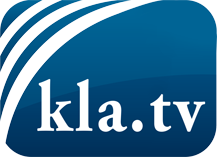 О чем СМИ не должны молчать ...Мало слышанное от народа, для народа...регулярные новости на www.kla.tv/ruОставайтесь с нами!Бесплатную рассылку новостей по электронной почте
Вы можете получить по ссылке www.kla.tv/abo-ruИнструкция по безопасности:Несогласные голоса, к сожалению, все снова подвергаются цензуре и подавлению. До тех пор, пока мы не будем сообщать в соответствии с интересами и идеологией системной прессы, мы всегда должны ожидать, что будут искать предлоги, чтобы заблокировать или навредить Kla.TV.Поэтому объединитесь сегодня в сеть независимо от интернета!
Нажмите здесь: www.kla.tv/vernetzung&lang=ruЛицензия:    Creative Commons License с указанием названия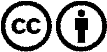 Распространение и переработка желательно с указанием названия! При этом материал не может быть представлен вне контекста. Учреждения, финансируемые за счет государственных средств, не могут пользоваться ими без консультации. Нарушения могут преследоваться по закону.